CURRICULLUM VITAE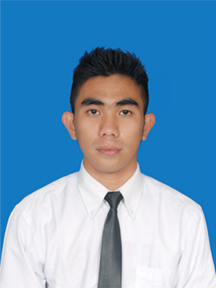 Name	:	HidayatPlace, Date of Birth	:	Tanjungpinang, August 28th  1990Sex	:	MaleHeight/Weight	:	170 cm / 56 KgReligion	:	IslamNationality	:	IndonesianMarital Status	:	SingleLanguage	:	Indonesian & EnglishPERSONAL STATEMENTPersonally I’m considering myself as a hard worker, quick learner, responsible, Strong Analytical skills, strong communication, negotiation skill, with highest level of integrity and able to work independently or team.  CONTACT PERSONCurrent Address	:	Jl. Proklamasi Gg Majelis No. 35 RT 01/RW 21 Kelurahan Abadijaya, Kecamatan Sukmajaya Depok II 16413Home Address	:	Jl. Soekarno Hatta No. 3 Tanjungpinang Kecamatan Tanjungpinang Barat Kota Tanjungpinang – Kepulauan Riau 29152Phone			:	+(62)85668428557 / (021)7708972Email			:	dha.yatz.28@gmail.comFORMAL EDUCATIONCOURSES & WORKSHOPSKILLDatabase : Microsoft Access, MySQL.Programming: Java, PHP (OOP), HTML, CodeIgniter.Knowledge on LAN,Router, Hardware, and Troubleshooting.Familiar using Windows XP, Linux, Microsoft Office, Internet, Adobe Photoshop, Adobe Audition.Bash ScriptLinux : Ubuntu, Suse, CentOsVMWare : ESXi ,  VCenter Server, VCenter ViewRAID ConceptsFamiliar with HP Server ConfigurationKnowledge on Nutanix, Zimbra Mail Server, Virtual Storage ArrayWindows Active Directory, DNSWORK EXPERIENCEJune 2010 – 2013Information Technology Laboratory Gunadarma University, Depok.       Position : Assistant / TutorJuly 2011Building an Android-based Application the purpose of selling clothesAugust 2011Get involved in making web-based health information systems in Puskesmas DepokJanuary 2013 – January 2014Working at PT. Citra multi Services as System EngineerDeploying Vcenter Server PT Citra Multi ServicesDeploying VMWare Horizon View Involved in Koperasi Nusantara’s Datacenter Migration with PT. Citra Multi ServicesJanuary 2014 – NowWorking at PT. Blue Power TechnologyFIELD EXPERIENCEJuly – Agustus 2013Deploying Vcenter Server for Koperasi nusantara with PT Citra Multi ServicesDeploying VMWare Horizon View for VDI in PT. Citra Multi ServicesInvolved in Koperasi Nusantara’s Datacenter Migration with PT. Citra Multi ServicesJanuary 2014 – April 2014Implementation IBM Power System and AIX installation for PT. Astra Graphia Document SolutionImplementation System X and IBM Storage V3000 for PT. Jayatama Implementation System X and deploying ESXi, Vmware Vcenter Server for PT. Panca Wana  Indonesia Implementation ESXi, VMware Vcenter Server for PT. PLN June 2014 – June 2014Involve in Deployment IBM Power System On PT. Pama PersadaDoing server migration for Bank Sahabat August 2014 – October 2014Implementation on Bank Tabungan Pensiunan Nasional Syariah using IBM Flex System and IBM X240 with VMWare 5.5Implementation V7000 installation for Bank Tabungan Pensiunan Nasional SyariahFebruary 2015 Doing data migration from IBM DS5000 to HP 3PAR on PT. Bussan Auto FinnanceCertification And TrainingIBM Certified Specialist : System X Server Family Technical Support V1Training VMware VSphere : Install , Configure, Manage [v5.5]Vmware Certified Profesional 5 – Data Center Virtualization [VCP5-DCV]1996 – 2002Elementary School in SDN  018 Tanjungpinang Barat2002 – 2005Junior High School in SLTP 4 Tanjungpinang Kota2005 – 2008Senior High School in SMAN 2  Tanjungpinang Kota2008 – 2012Bachelor (S1) Informatics Engineering, University of Gunadarma (Achievement : latest GPA 3,41 Scale (0 - 4.00) )2007Course English in Excelent Studies Center2011Course Introduction To Oracle in Lepkom Universitas Gunadarma2011Workshop HSC Interactive  in Lepkom Universitas Gunadarma